Children’s Mental Health (CMH) 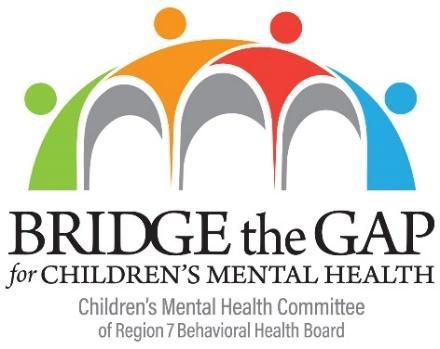 Training MeetingAGENDAFriday, September 15th, 2023 | 9:00 am - 10:00 amZOOM               ____________________________________________________________________________Join Zoom Meeting:  https://us06web.zoom.us/j/87478886085?pwd=YU9TdnFEejBxM2NCZWdIL2JCTC9yUT09Meeting ID: 874 7888 6085 | Passcode: CMH | Phone: 1 (602) 753-0140_________________________________________________________________________________________________ Attendees: Teriann Ness-Parker, Dustin Park, Mallory Johnson, John Miller, Jim Hopla, Matt Spiller, Crista HendersonTraining Conversation										 Teriann Ness-Parker Speaker(s)Venue Melanie from Melaleuca has not gotten back to TeriannCurrently are at 200 registered.Can be at the venue Thursday 10/5 from 3 to 6pm for set upMedia What are the costs? // Budget Get hotels for DriftNetJohn and Matt are coming in on Wednesday, leaving early Saturday Morning Experts plus extra person coming in on Thursday, leaving early Saturday MorningLook at government rates for Home2SuitesAgenda booklets – are almost complete on DriftNets end, then we will get them to AlphaGraphicsWho to invite? How to get more people to sign up?Jim Hopla will send out to BYU-IdahoEducational credit // Agenda Training Day Details: Date, TimeTraining Preparation DetailsPre-training SurveyGet a food count by next Friday (9/22)Add “What credits are you looking for?”Books are in transit to Shane BoyleBYDC will bring the Hidden in Plain Sight trailer for after the trainingEIPH to provide lock boxes, gun locks, etc. Post Training Follow-upAction Items for the GroupGet news channel interviewsGet registration numbers up
Next CMH Training Meeting:Friday, September 22nd, 2023, at 9:00 AM via ZoomThe CMH Subcommittee’s role is to ensure that the mission of the RBHB addresses the unique needs of the community for those under the age of 21 by providing awareness and support, addressing gaps and needs, making recommendations, and researching and developing ways to help and educate the community, children, youth, adolescents, and their families to the distinctive needs of the CMH population. These responsibilities are not limited to behavioral health concerns but also include education on the vast array of other factors that affect the lives of children and their families and involve partnering with the community to identify the gaps and needs within those respective communities.